6Bestellung bei GZ Telli +41(0)62 824 63 44oder info@gztelli.ch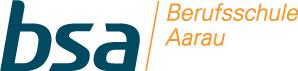                                                                                Wochenmenu MahlzeitendienstMontag02.Dezember Dienstag03. DezemberMittwoch04. DezemberDonnerstag05. DezemberFreitag06. Dezember